ANEXO N° 1ADECLARACIÓN JURADAESTUDIO SOBRE NORMATIVAS DE TELEGESTIÓN EN ALUMBRADO PÚBLICOSantiago, <FECHA>En concordancia con lo establecido en los numerales 13.1 y 42 de las Bases Administrativas de Licitación para la contratación del servicio de ESTUDIO SOBRE NORMATIVAS DE TELEGESTIÓN EN ALUMBRADO PÚBLICO, declaro bajo juramento que la empresa que represento no incurre en ninguna de las prohibiciones o inhabilidades previstas en el artículo 4º de la Ley N.º 19.886, de Compras y Contrataciones Pública y artículo 54 de la Ley 18.575, de Bases Generales de la Administración del Estado, señalando expresamente conocer lo establecido en dichas normas legales.Declaro bajo juramento que la empresa que represento ha tomado total conocimiento de las especificaciones y actividades de esta Licitación, incluyendo la información proporcionada a través de foro de preguntas y respuestas de la presente Licitación y, respecto de las cuales me obligo a respetar, cabal e íntegramente, y en todas sus partes.ANEXO N° 2IDENTIFICACIÓN DEL OFERENTEANEXO N°2ASantiago, día, mes, añoSeñoraPaula Miranda Olavarría Jefa de Administración y Finanzas Agencia Chilena de Eficiencia EnergéticaPresenteRef: Solicitud de cambio de Cuenta Corriente para pagos.Por medio de la presente carta, solicito el cambio de número de cuenta corriente para el depósito del pago de las cuotas del contrato denominado ___________________________Lo anterior se justifica debido a que ______________________________ (justificación de no más de 5 líneas)Sin otro particular, saluda atentamente a usted.ANEXO N° 3EXPERIENCIA DEL OFERENTE El Oferente deberá indicar su experiencia de conformidad a lo señalado en el numeral 20.2, letra A, de las Bases Administrativas. Asimismo, el Oferente deberá utilizar el formato presentando a continuación, complementando todos los campos y adicionando las líneas necesarias para incluir su experiencia. Fecha: ____________________ANEXO N° 4EQUIPO DE PROFESIONALES EVALUABLES QUE SE DESEMPEÑARÁN EN EL PROYECTOEl Oferente deberá adjuntar ANEXO N°5 y ANEXO N°6 del equipo de trabajo evaluable. El Oferente deberá respaldar la experiencia del equipo de trabajo evaluable adjuntado cedula de identidad y copia de los certificados académicos.Fecha: ____________________ANEXO N° 5CURRICULUM VITAE RESUMIDOAntecedentes del profesional propuestoExperiencia del profesional propuestoFecha: ____________________ANEXO N° 6CARTA DE COMPROMISOYo, <NOMBRE COMPLETO>,RUT:PROFESIÓN,Declaro conocer íntegramente el contenido de las Bases de Licitación para contratar el servicio de ESTUDIO SOBRE NORMATIVAS DE TELEGESTIÓN EN ALUMBRADO PÚBLICO y manifiesto mi compromiso de participar en su ejecución.Santiago, ___________ANEXO N° 7PLANIFICACIÓN DEL PROYECTOCARTA GANTT La Carta Gantt deberá indicar detalladamente todos los trabajos o actividades específicos a desarrollar, fijando los plazos de cada actividad y la secuencia de estas. El Oferente deberá realizar la entrega de la carta Gantt adjunto a su Oferta. El contenido y/o formato de la carta Gantt podrá ser modificado según sea necesario. La Carta Gantt deberá ser entregada en formato editable y no editable (PDF). Además, la Carta Gantt podrá ser desarrollada en cualquier software (Excel, MS Project, Project Libre, entre otros). 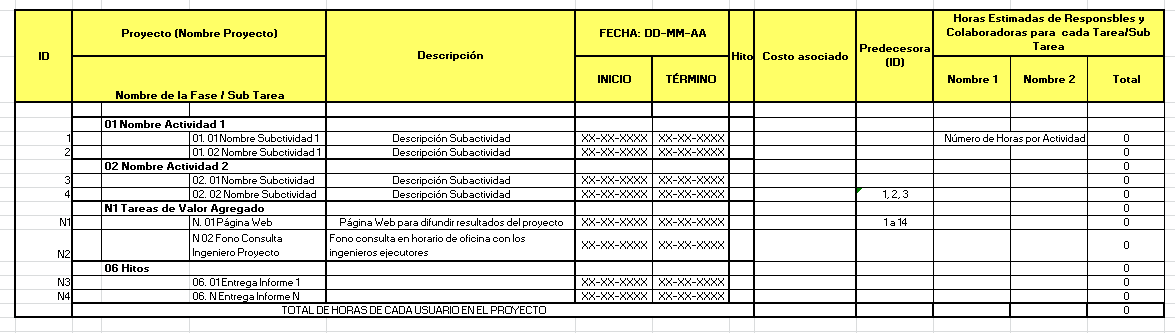 ANEXO N° 8FORMULARIO OFERTA ECONÓMICAEl Oferente deberá indicar todos los gastos que involucre el total de los servicios a que se refieren las presentes Bases de Licitación. Los gastos deberán ser detallados por actividad, en pesos chilenos. Todos los valores deben ser expresados con impuestos incluidos, gastos generales u otros costos asociados. De ser necesario, el Oferente deberá incluir otros ítems.  Fecha:____________________ANEXO N° 9FORMULARIO EFICIENCIA ENERGÉTICAFecha:____________________Nota: Los Oferentes deberán incluir en sus Ofertas los certificados correspondientes que avalen las medidas de eficiencia energética declaradas, teniendo como referencia lo señalado en el numeral 20.2, letra D, de las Bases Administrativas. Asimismo, las Ofertas que no acompañen el ANEXO N°9, serán evaluadas con "cero" puntos bajo el criterio establecido en dicho numeral.ANEXO N° 10FORMULARIO SOLICITUD DE DEVOLUCIÓN DE GARANTÍA.Fecha:____________________Nota: El documento deberá ser presentado al momento de solicitar la devolución de la caución de garantía.ANEXO N° 11FORMULARIO EQUIDAD DE GÉNEROEl Oferente deberá indicar su condición respecto a la “Equidad de Género” y deberá acompañar los antecedentes de respaldo teniendo como referencia lo establecido en el numeral 20.2, letra E, de las Bases Administrativas. En complemento, en la columna denominada “Documentos de validación”, el Oferente deberá indicar en que parte de su Oferta (nombre archivo y página) se encuentra la referencia que acredita dicha condición.Fecha:____________________ANEXO N° 12PROPUESTA METODOLÓGICA – ACTIVIDADES MÍNIMAS Toda Oferta para ser considerada admisible, y por ende evaluable, deberá cumplir con las actividades mínimas señaladas en el numeral 3 de las Bases Técnicas. En consecuencia, en la columna denominada “Referencia”, el Oferente deberá indicar en que parte de su Oferta (nombre archivo y página) se encuentra la referencia que acredita el cumplimiento de los requisitos señalados a continuación. Nombre Completo o Razón Social del Oferente, RUTFirmaNombre Licitación OFERENTEOFERENTERazón Social (empresa) o Nombre Completo (persona natural)Nombre de fantasía/siglas (si hubiere)RutDomicilio REPRESENTANTE LEGAL REPRESENTANTE LEGAL Nombre completoDomicilioCédula de identidad/ Documento Nacional de IdentidadNacionalidadProfesión u oficioEstado civilCargoTeléfono/celularE-mailAPODERADO HABILITADO PARA RECIBIR NOTIFICACIONESAPODERADO HABILITADO PARA RECIBIR NOTIFICACIONESNombreDomicilioTeléfono/celularE-mailGESTIÓN DE PAGOSGESTIÓN DE PAGOSGESTIÓN DE PAGOSBanco Tipo de CuentaN° de CuentaRazón Social (empresa) o Nombre Completo (persona natural)RUTE-mailEncargado Administración y Finanzas o persona responsableFono/ e-mailNombre Completo o Razón Social del Oferente, RUTFirmaBancoNúmero de CuentaNombre EmpresaRUTCorreo ElectrónicoNombre y Firma Representante legalNombre LicitaciónOferenteClienteClienteNombre del proyectoDescripción del proyecto (indicar ubicación)FechaDocumento de acreditaciónNombre o razón socialContacto de referencia (nombre, teléfono, correo electrónico y cargo)Nombre del proyectoDescripción del proyecto (indicar ubicación)Inicio(mm-aaaa)y Término(mm-aaaa)Documento de acreditación_____________________________Nombre Oferente y representante legal________________________
Firma del representante legalNombre LicitaciónOferentePerfilNombre completoProfesión (estudios de pregrado y postgrado realizados)Años de experiencia laboral Experto regulación en Chile Experto regulación en ArgentinaExperto regulación InternacionalNombre Oferente y Representante legalFirma del Representante legalNombre LicitaciónOferenteNombre completoRUTFecha de nacimientoProfesiónUniversidad o institución de obtención del títuloCargo en la empresaRol en el ProyectoCorreo electrónicoMiembro del Registro de Consultores de Eficiencia Energética (SI/NO)Miembro del Registro de Consultores de Eficiencia Energética (SI/NO)Descripción Perfil ProfesionalNombre del proyectoClienteUbicación Ciudad-PaísFecha(mm-aaaa)Fecha(mm-aaaa)Descripción del proyecto (indicar el alcance del proyecto, destacando aspectos asociados a análisis de normativas en el ámbito de mercado eléctrico, alumbrado público o telecomunicaciones)Rol (administrador, jefe de proyecto, experto técnico, asesor técnico, abogado, experto regulatorio u otro)Nombre del proyectoClienteUbicación Ciudad-PaísInicioTérminoDescripción del proyecto (indicar el alcance del proyecto, destacando aspectos asociados a análisis de normativas en el ámbito de mercado eléctrico, alumbrado público o telecomunicaciones)Rol (administrador, jefe de proyecto, experto técnico, asesor técnico, abogado, experto regulatorio u otro)1.2.3.4.5.6.7.8....Firma ProfesionalFirma del Representante legalFirma del profesionalNombre LicitaciónOferenteRUT OferenteOferta Económica Valor NetoActividad 3.1$Actividad 3.2$Actividad 3.3$Actividad 3.4$Actividad 3.5$Total NetoImpuestosOtrosTotal (impuestos incluidos, en el caso que correspondiere)Nombre Oferente y representante legalFirma del representante legalNombre LicitaciónOferenteRUT OferenteMedidas de Eficiencia EnergéticaDetalle Medidas de Eficiencia Energética1.Medidas de Eficiencia Energética2.Medidas de Eficiencia Energética3.Nombre Oferente y representante legalFirma del representante legalSOLICITUD DE DEVOLUCIÓN DE GARANTÍA SOLICITUD DE DEVOLUCIÓN DE GARANTÍA SOLICITUD DE DEVOLUCIÓN DE GARANTÍA SOLICITUD DE DEVOLUCIÓN DE GARANTÍA SOLICITUD DE DEVOLUCIÓN DE GARANTÍA Nombre Licitación o Nombre ContratoNombre Licitación o Nombre ContratoNombre Licitación o Nombre ContratoCódigo ID (si hubiere)Código ID (si hubiere)Código ID (si hubiere)Razón social Oferente/ConsultorRazón social Oferente/ConsultorRazón social Oferente/ConsultorNombre de fantasía del Oferente/Consultor (si hubiere)Nombre de fantasía del Oferente/Consultor (si hubiere)Nombre de fantasía del Oferente/Consultor (si hubiere)Nombre del representante legal o designado habilitado para retirar la garantíaNombre del representante legal o designado habilitado para retirar la garantíaNombre del representante legal o designado habilitado para retirar la garantíaRUT del representante legal o delegado habilitado para retirar la garantíaRUT del representante legal o delegado habilitado para retirar la garantíaRUT del representante legal o delegado habilitado para retirar la garantíaTeléfono de contactoTeléfono de contactoTeléfono de contactoCorreo electrónicoCorreo electrónicoCorreo electrónicoBanco emisor de la boletaBanco emisor de la boletaBanco emisor de la boletaFecha de emisión de la boletaFecha de emisión de la boletaFecha de emisión de la boletaGlosa de la boletaGlosa de la boletaGlosa de la boletaMonto de la boletaMonto de la boletaMonto de la boletaNombre Representante legalFirma del Representante legalFirma del Representante legalNombre LicitaciónOferenteRUT OferenteMarcar con una “X” la condición que correspondaMarcar con una “X” la condición que correspondaRequisitoDocumentos de validación(  )El Oferente es una persona natural de sexo femenino.Copia cédula de identidad del Oferente.(  )El Oferente es una empresa liderada por mujer(es).Copia de la escritura de constitución y de sus posteriores modificaciones o el certificado de inscripción en el Conservador de Bienes Raíces con anotaciones al margen o documento que demuestre el porcentaje de mujeres a cargo de decisiones de administración dentro de la empresa, tales como directoras, gerentes o jefas.Para el caso de Microempresa la participación de la mujer deberá ser superior al 50%. Para el caso de Pyme o Grande Empresa, la participación de la mujer deberá ser superior al 25%.(  )El Oferente demuestra la paridad de género entre sus trabajadores, es decir, el 50% o más de sus colaboradores son mujeres.Ultima planilla de cotizaciones de seguridad social pagadas en PreviRed o algún documento equivalente.(  )El Oferente demuestra la paridad de género entre los trabajadores de la empresa, no obstante el porcentaje de mujeres contratadas está entre 30% y 49% respecto al total de trabajadores. Ultima planilla de cotizaciones de seguridad social pagadas en PreviRed o algún documento equivalente.(  )El Oferente demuestra igualdad de salarios entre hombre y mujeres.Ultima planilla de cotizaciones de seguridad social pagadas en PreviRed o algún documento equivalente.(  )El Oferente cuenta con una política de conciliación de vida familiar y laboral.Documento que exponga la política interna de equidad de género con una entrada en vigencia de al menos 6 meses previos a la fecha de cierre de recepción do las Ofertas.Nombre Oferente y representante legalFirma del representante legal3.1Análisis de normativas internacionales de sistemas telegestión para alumbrado públicoCumple (Sí/No)Referencia3.1.1La metodología considera el análisis, descripción y evaluación de normativas o guías de organismos internacionales referentes a la telegestión en Alumbrado Público, considerando al menos 6 países (excluyendo Chile y Argentina).3.1.2La metodología considera una (1) normativa de un país o jurisdicción del continente americano (excluyendo Chile y Argentina)3.1.3La metodología considera una (1) normativa de un país o jurisdicción del continente europeo.3.1.4La metodología indica los países que el oferente propone analizar. 3.1.5La metodología considera las gestiones y gastos asociados a la compra de las normativas o guías internacionales.3.1.6La metodología considera la confección de un catálogo de títulos con: a)Nombre del documento; b)País o jurisdicción de aplicación; c) Tipo documento; d) Año de publicación y año de entrada en vigencia.3.1.7La metodología considera el análisis y descripción de los principales aspectos de regulación de los sistemas de telegestión para alumbrado público descritos en las normativas analizadas, incluyendo aspectos adicionales necesarios para la implementación de dichos sistemas de control en el(los) país(es) o jurisdicción(es) donde es aplicable la normativa, tales como: a) certificación de productos; b) estándar mínimo de productos; c) permisos requeridos para la implementación de sistemas de telegestión; d)entidades involucradas en la implementación y fiscalización de proyectos de alumbrado público y de sistemas de telegestión; e)fuentes de financiamiento para el desarrollo de proyectos de alumbrado público y de sistemas de telegestión; e) identificación de la entidad que opera los sistemas de telegestión; f) aspectos medioambientales; g) otros.3.1.8La metodología considera la elaboración de un cuadro comparativo entre todas las normativas o guías internacionales analizadas, destacando los aspectos similares o de diferencias entre ellas.3.2Análisis de proyectos de sistemas de telegestión para alumbrado público desarrollados bajo las normativas internacionales revisadasCumple (Sí/No)Referencia3.2.1La metodología considera el análisis de proyectos de telegestión para alumbrado público desarrollados, a nivel internacional (excluyendo Chile y Argentina), en cumplimento de las normativas revisadas en la actividad anterior (numeral 3.1 de las Bases Técnicas), considerando al menos dos (2) muestras para cada normativa analizada.3.2.2La metodología considera la confección de una ficha para cada proyecto, describiendo, al menos: a) País; b) Ubicación; c) Año de implementación; d) Tipo de proyecto; e) Alcance del proyecto; f)Especificaciones técnicas; g) Disponibilidad técnica del mercado; h) Monto inversión; i) Modelo de negocio; j) Incentivos público-privado; k) Detalles técnicos de los elementos instalados; l) Gestiones y permisos asociados a la implementación; m) Plazos de ejecución; n) Vida útil del proyecto; o) Resultados; p) Otros.3.3Análisis de los actuales marcos regulatorios en Chile y Argentina relacionados con sistemas de telegestión para alumbrado públicoCumple (Sí/No)Referencia3.3.1La metodología considera el análisis y descripción en términos generales de las normativas de Chile y Argentina asociadas a alumbrado público y sistemas de telegestión para alumbrado público. 3.3.2La metodología considera la descripción de aspectos adicionales necesarios para la implementación de los sistemas de telegestión para alumbrado público en cada país (Argentina y Chile), tales como: a) certificación de producto; b) estándar mínimo de producto; c) permisos requeridos para el desarrollo de los sistemas de telegestión; d) entidades involucradas en la implementación y fiscalización de proyectos de alumbrado público y de sistemas de telegestión; e) fuentes de financiamiento; f) identificar la entidad que opera los sistemas de telegestión; g) otros.3.3.3La metodología considera las gestiones y gastos asociados a la compra de documentación asociada.3.3.4La metodología considera la confección de un catálogo de títulos con: a) Nombre documento; b) País; c) Ámbito territorial de aplicación; d) Tipo documento; e) Año de publicación y año de entrada en vigencia; f) Alcance;  g) Referencias normativas; h) Entidades involucradas.3.4Análisis de proyectos de sistemas de telegestión para alumbrado público realizados en Chile y ArgentinaCumple (Sí/No)Referencia3.4.1La metodología considera el análisis de proyectos de telegestión para alumbrado público implementados en Chile y Argentina en los últimos siete (7) años, considerando al menos 3 muestras para cada país (excluyendo aquellos desarrollados por la Agencia Chilena de Eficiencia Energética.3.4.2La metodología considera la confección de una ficha para cada proyecto, describiendo, al menos: a) País; b) Ubicación; c) Año de implementación; d) Tipo de proyecto; e) Alcance del proyecto; f) Especificaciones técnicas; g) Marco normativo aplicable; h Disponibilidad técnica del mercado; i) Monto inversión; j) Modelo de negocio; k) Incentivos público-privado; l) Detalles técnicos de los elementos instalados; m) Gestiones y permisos asociados a la implementación; n) Plazos de ejecución; o) Vida útil del proyecto; p) Resultados; q) Otros.3.5Elaboración de una propuesta conceptual de normativa de telegestión para alumbrado público en Chile y Argentina.Cumple (Sí/No)Referencia3.5.1La metodología considera la descripción de los principales hallazgos detectados en el marco de la ejecución de los servicios licitados, identificando las principales barreras y oportunidades de desarrollo de sistemas de telegestión para alumbrado público bajo el marco regulatorio en Chile y Argentina, entregando propuestas de como avanzar en el desarrollo de una normativa homologada en telegestión en el alumbrado público para ambos países. 3.5.2La metodología considera un análisis comparativo entre las normativas o guías internacionales analizadas y la realidad en Chile y Argentina, teniendo en consideración al menos los siguientes aspectos: a) Marco normativo; b) Instituciones de carácter regulador, certificador y fiscalizador; c) Detalles técnicos de los elementos instalados; d) Análisis de barreras legales y administrativas en Chile y Argentina y propuestas de mitigación; e)Análisis de barreras técnicas y económicas en Chile y Argentina y propuestas de mitigación; f)Perfeccionamiento de las normativas chilenas y argentinas asociadas a la materia.3.5.3La metodología considera una propuesta conceptual de un normativa de telegestión para alumbrado público en Chile que permita un correcto desarrollo de sistemas de telegestión en dicho país.3.5.4La metodología considera una propuesta conceptual de un normativa de telegestión para alumbrado público en Argentina que permita un correcto desarrollo de sistemas de telegestión en dicho país.